Шибайкина Наталья НиколаевнаМБДОУ ЦРР " Детский сад №166 Родничок"Инструктор по физической культуреСпортивный досуг совместно с родителями«Многоборье по зимним видам спорта»(старшая группа)Цель: показать детям привлекательность зимнего времени года, развивать интерес к зимним видам спорта посредством прохождения заданий.Задачи:• Закрепить знания и навыки, полученные на занятиях по физической культуре.• Развивать быстроту двигательной реакции.• Развивать у детей внимание, умение согласованно действовать в коллективе, смелость, чувство уверенности в себе.• Достижение положительно-эмоционального настрояОборудование и инвентарь: корзина с шарами по числу родителей 4 цвета, 4 флага разных цветов, 4 маршрутных листа, лыжи по количеству участников в группе, мешочки с песком, обручи, клюшки, воротца, мячи малого диаметра, модули и сетка для полосы препятствий, указатели(стрелочки),указатели (номера испытаний) надувные ватрушки.Место проведения: территория и спортивная площадка ДОУХод мероприятия:Участники выходят на площадку, становятся свободно.Ведущий:Над землею закружилаВновь зима свой хоровод.Пусть здоровье, радость, силуЗимний спорт нам принесет.Все мы скажем: "Нет! " простуде.Нам морозы нипочем.Мы дружить с коньками будем,С клюшкой, шайбой и мячом.Ведущая: «Многоборье по зимним видам спорта» объявляю открытым!На улице зима, холодно, кругом лежит снег. А вы зиму любите? А мороза не боитесь? Давайте вместе погреемся.Игра «Мы погреемся немножко».Дети и родители выполняют движения по показу за ведущим под песню «Раскрасим все планеты мы» (гр. Барбарики).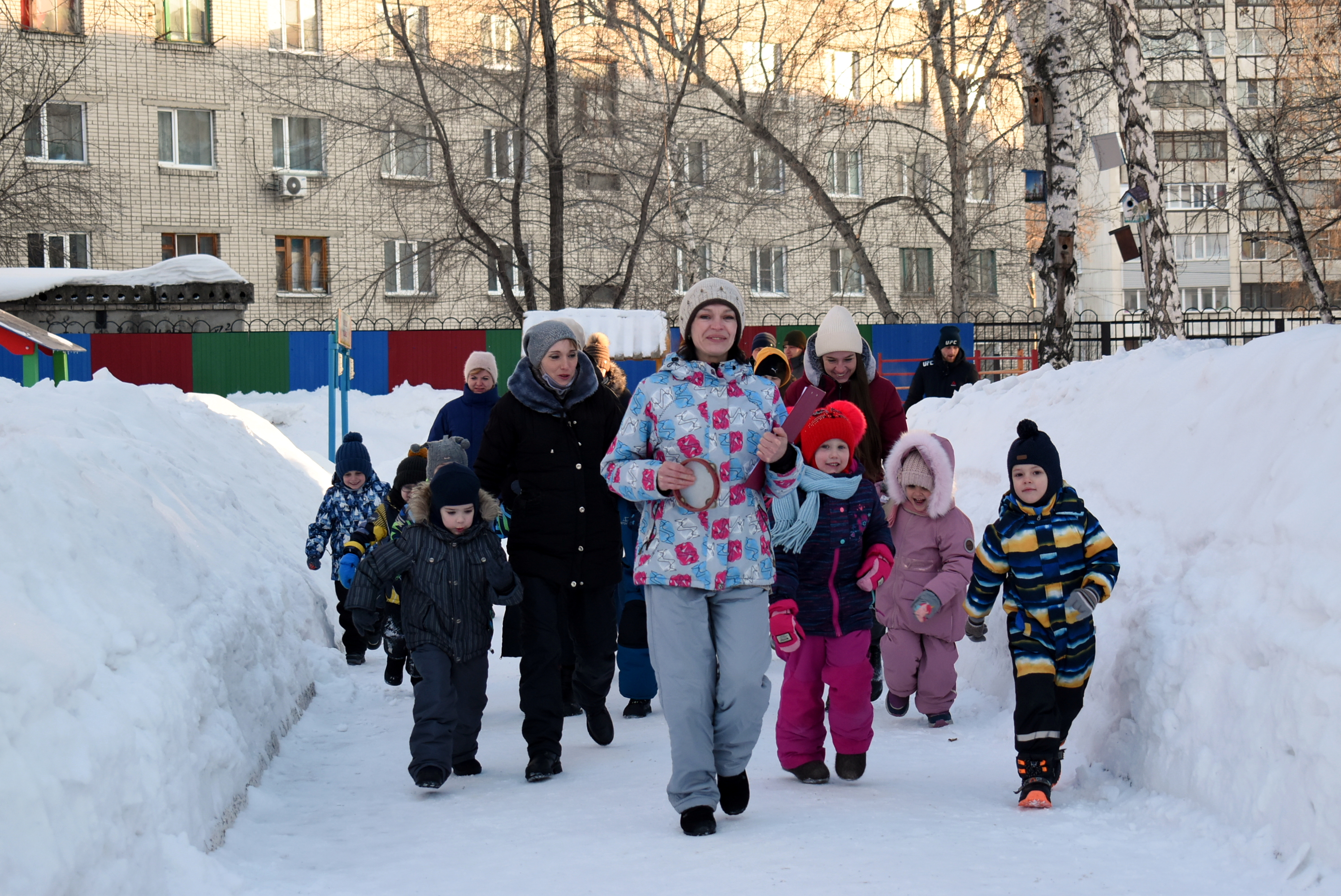 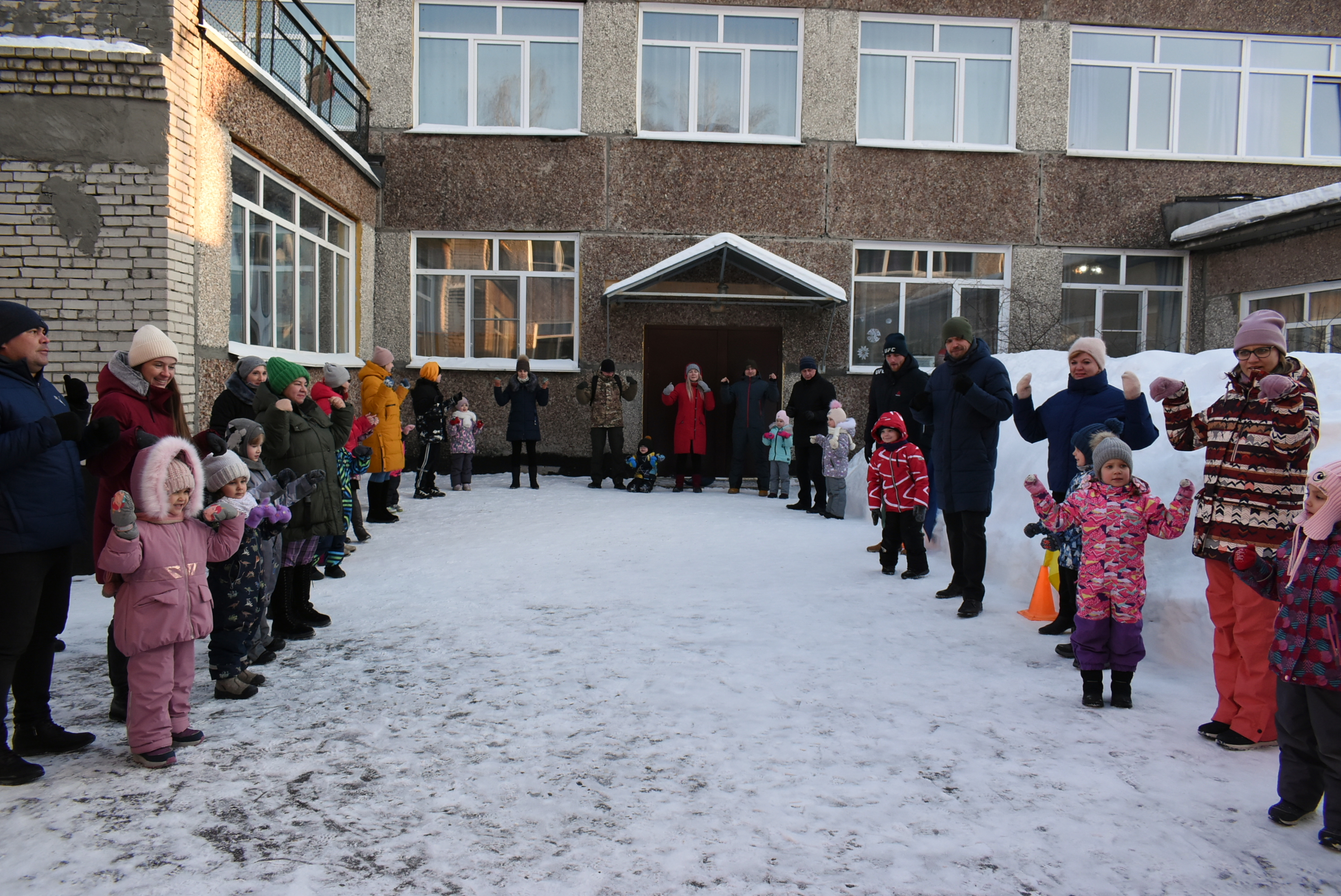 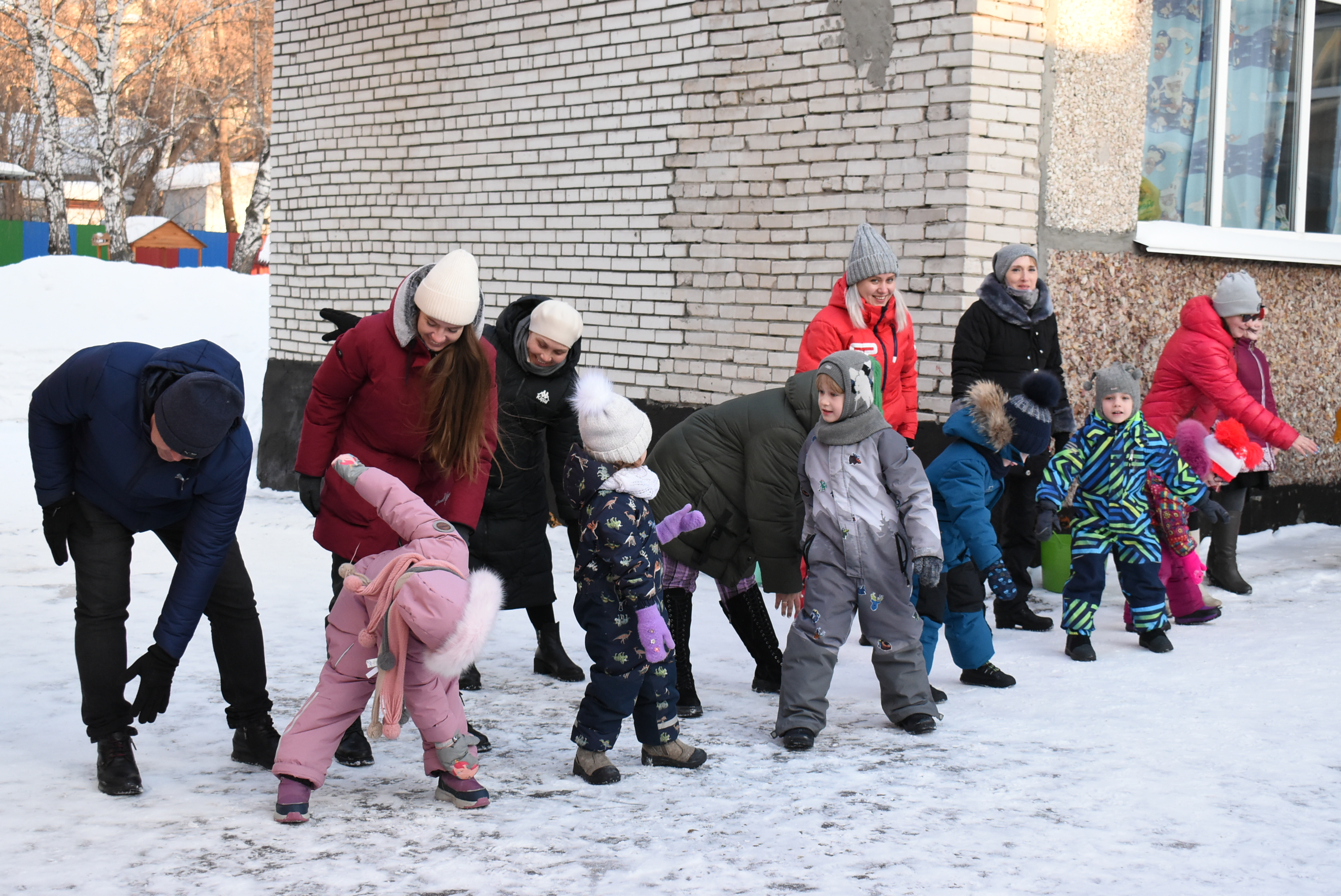 Ведущая: Мы рады приветствовать всех участников многоборья по зимним видам спорта.Сейчас мы разделимся на команды. Уважаемые родители возьмите по одному шару из корзины. И встаньте у флагов такого же цвета.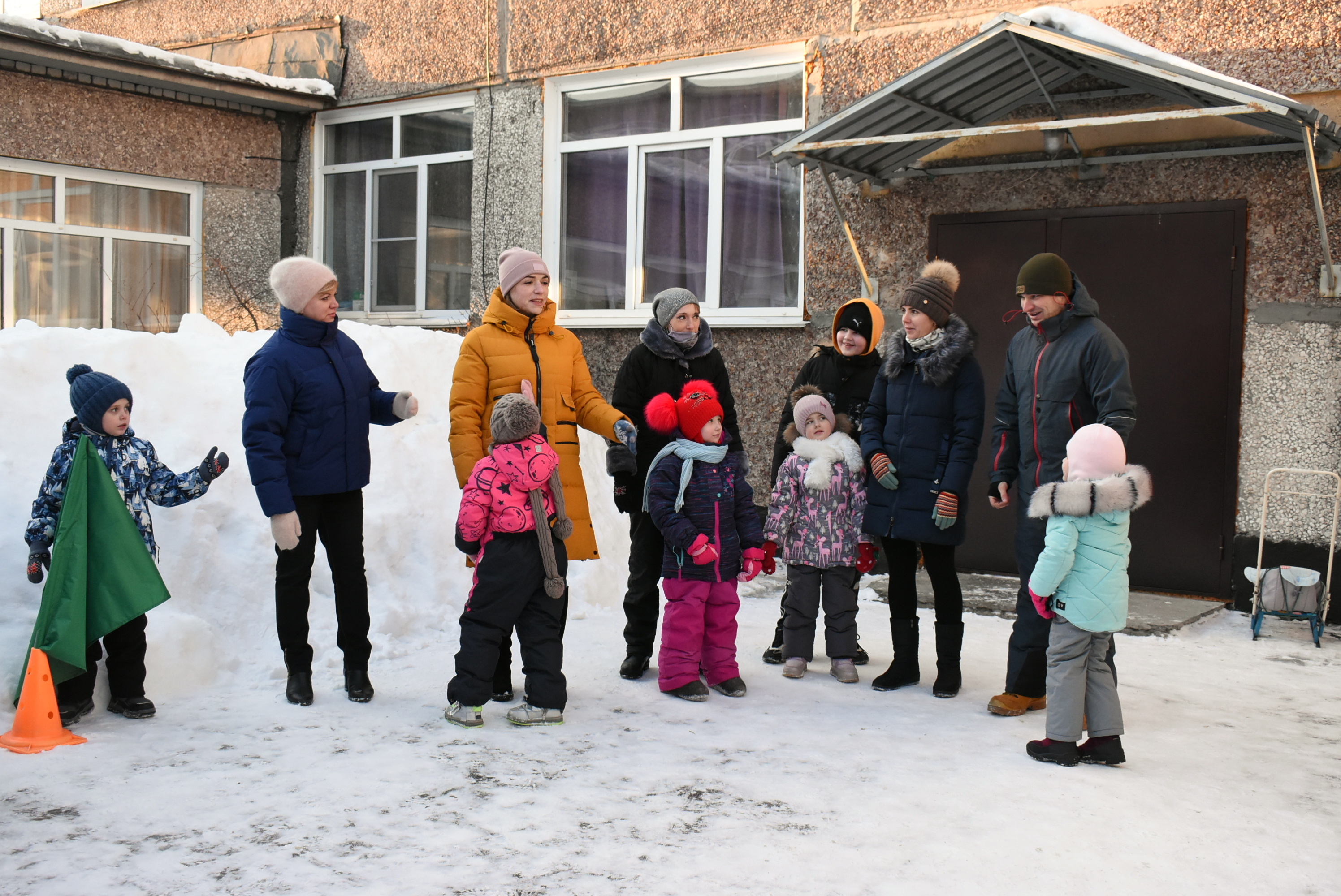 Вот и разделились мы на 4 группы, а дети присоединяйтесь к своим родителям.Ведущий: Каждая команда получит свой маршрутный лист  по многоборью по зимним видам спорта. 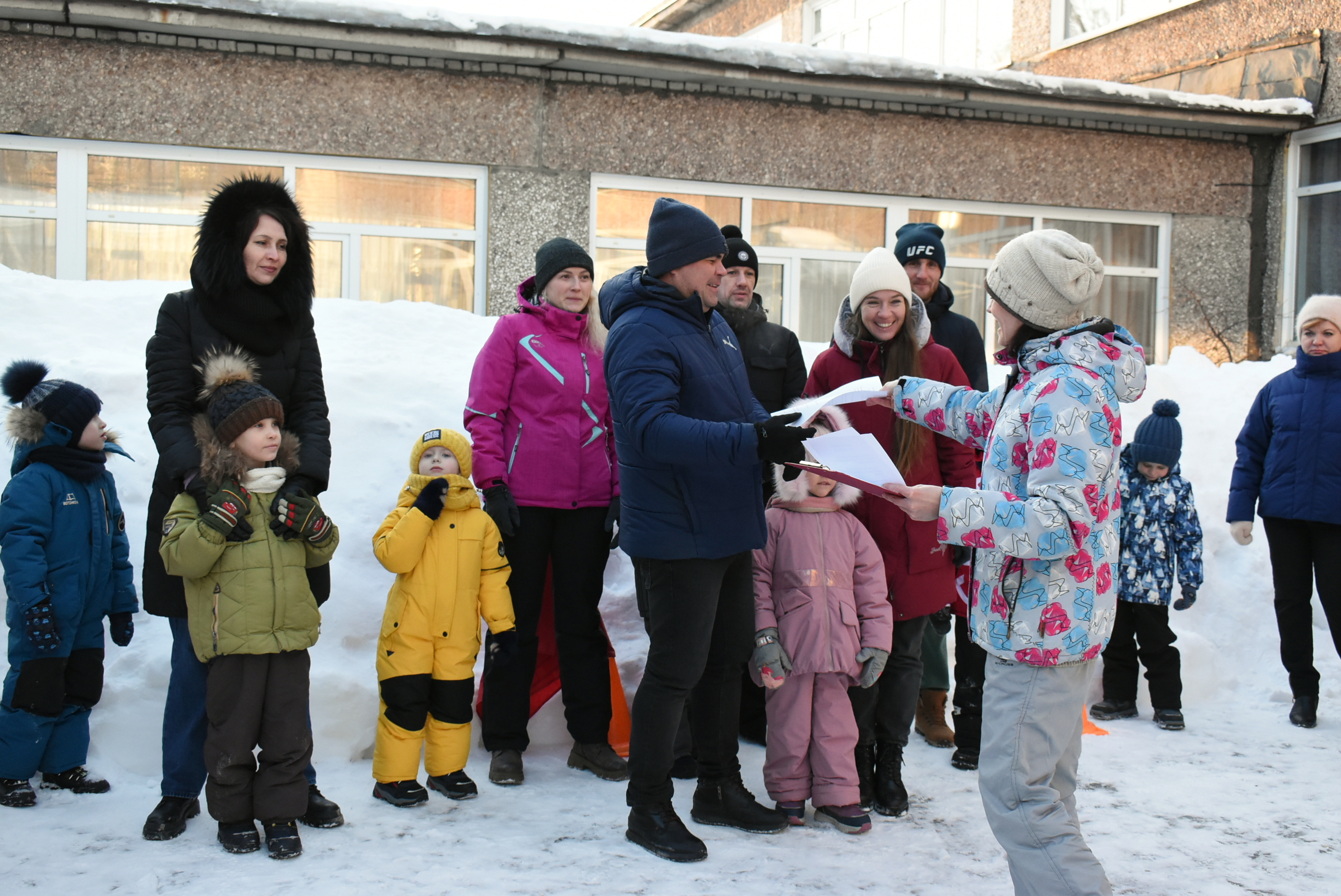 – бобслейная трасса (горка на участке)Задание: прокатиться с горки по одному, вдвоем с родителем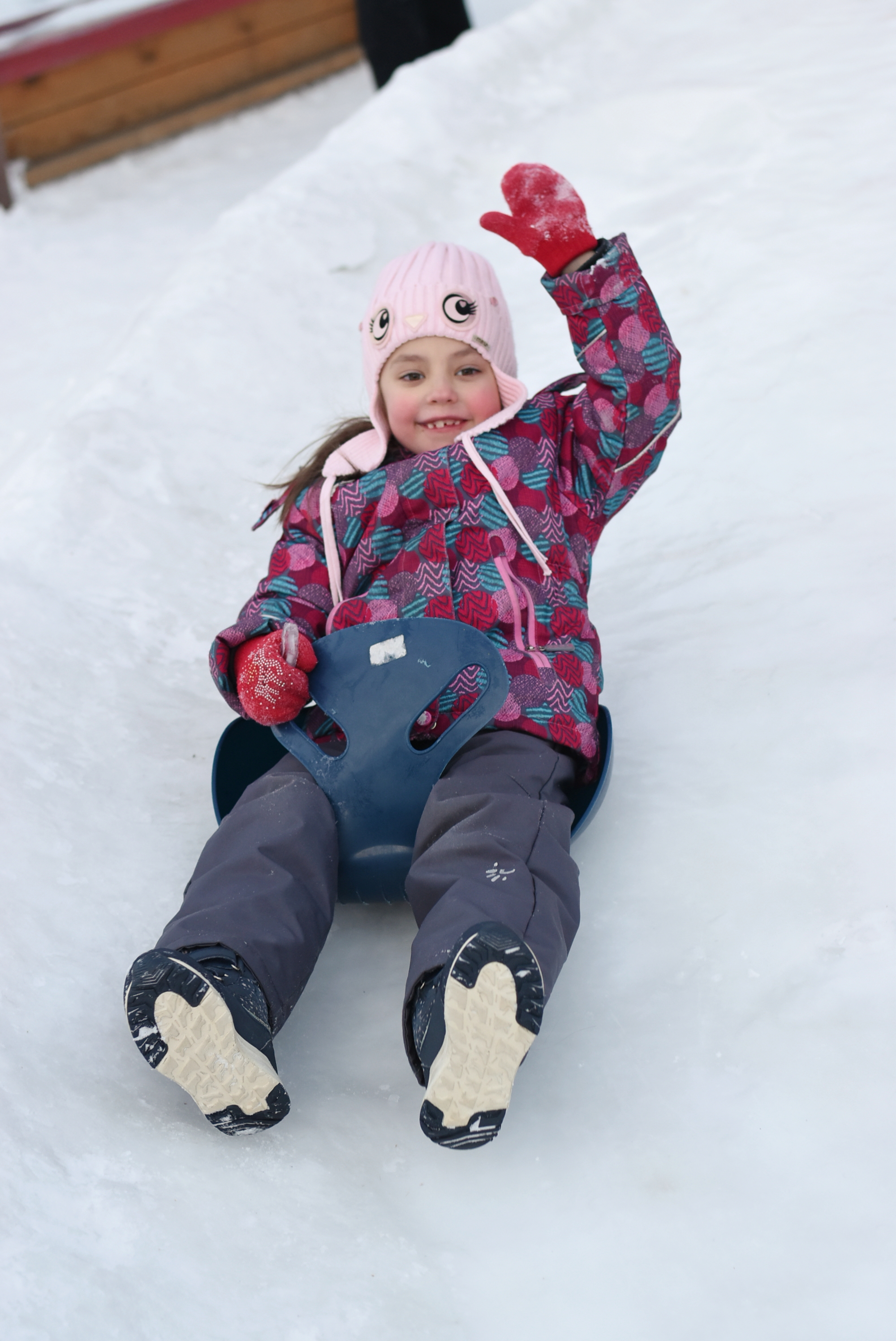 – бег на лыжах (пройти ступающим шагом по лыжне на спортивной площадке)Задание: ребенок и взрослый надевают лыжи, проходят по 2 параллельным лыжным трассам, снимают лыжи, передают другим участникам.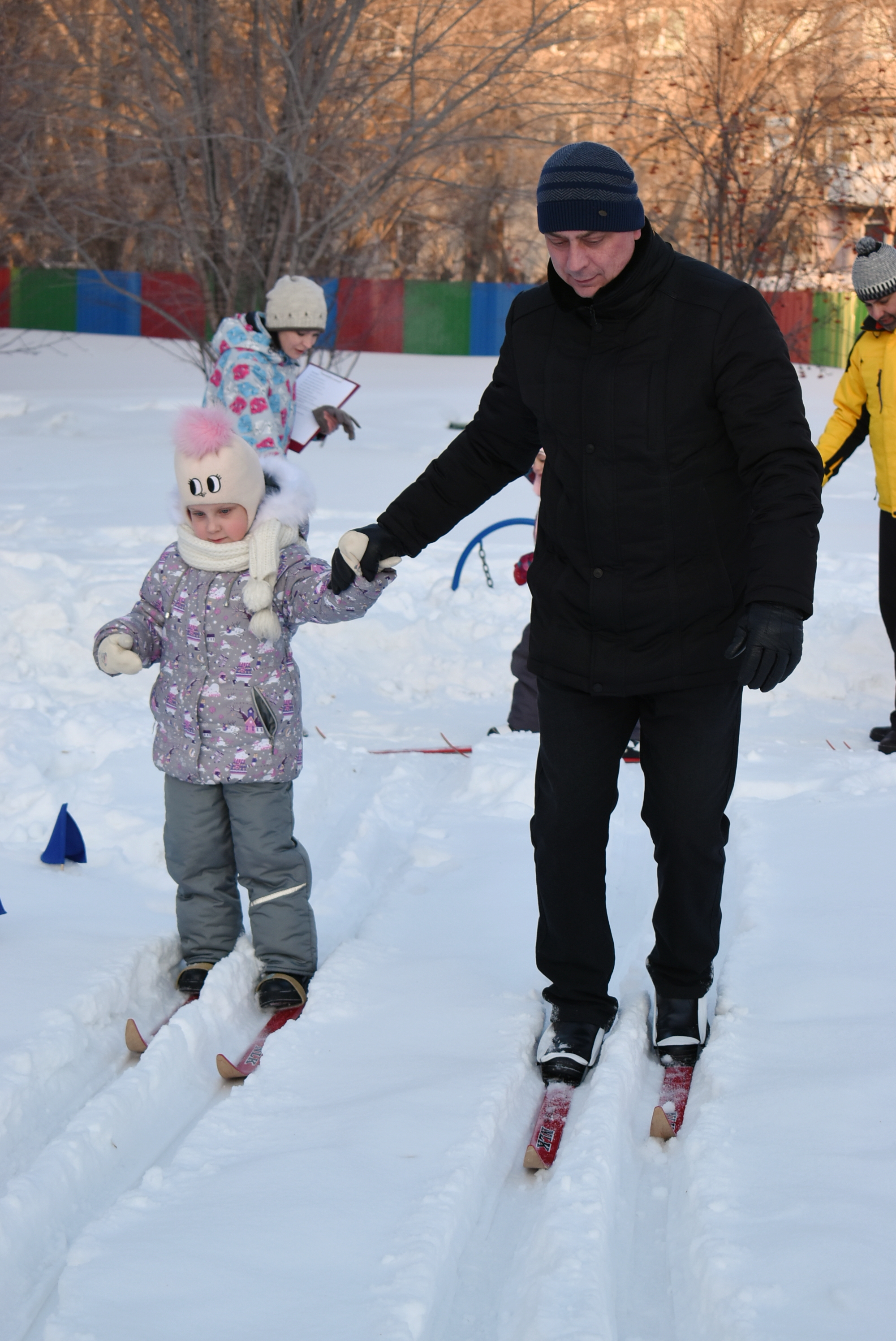 – хоккей (участок группы №5)Задание: Провести мяч клюшкой в ворота и передать следующему члену команды, выполняют родители и дети.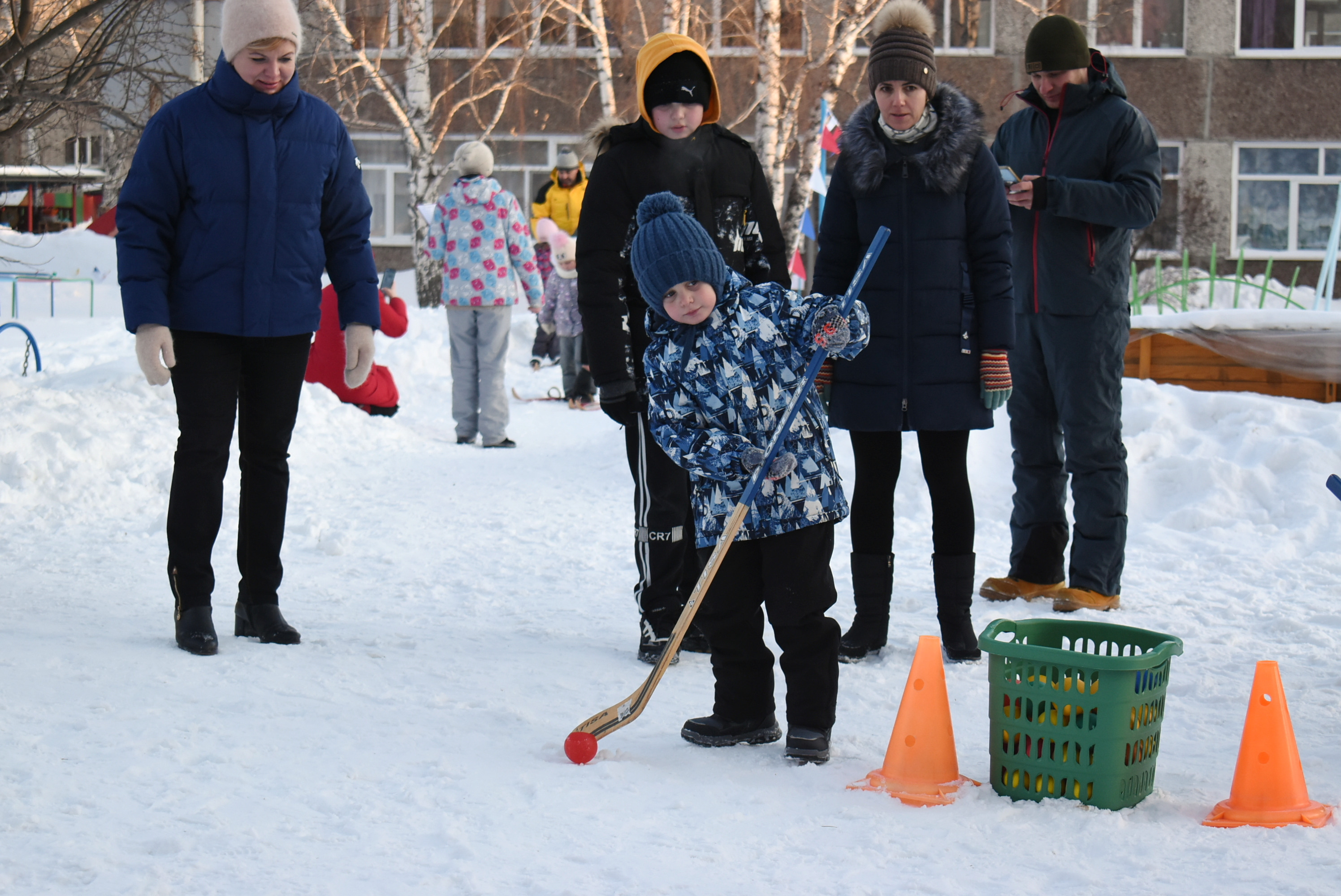 – биатлон ()Задание: Броски мешочка с песком из положения лежа в обруч, выполняют родители и дети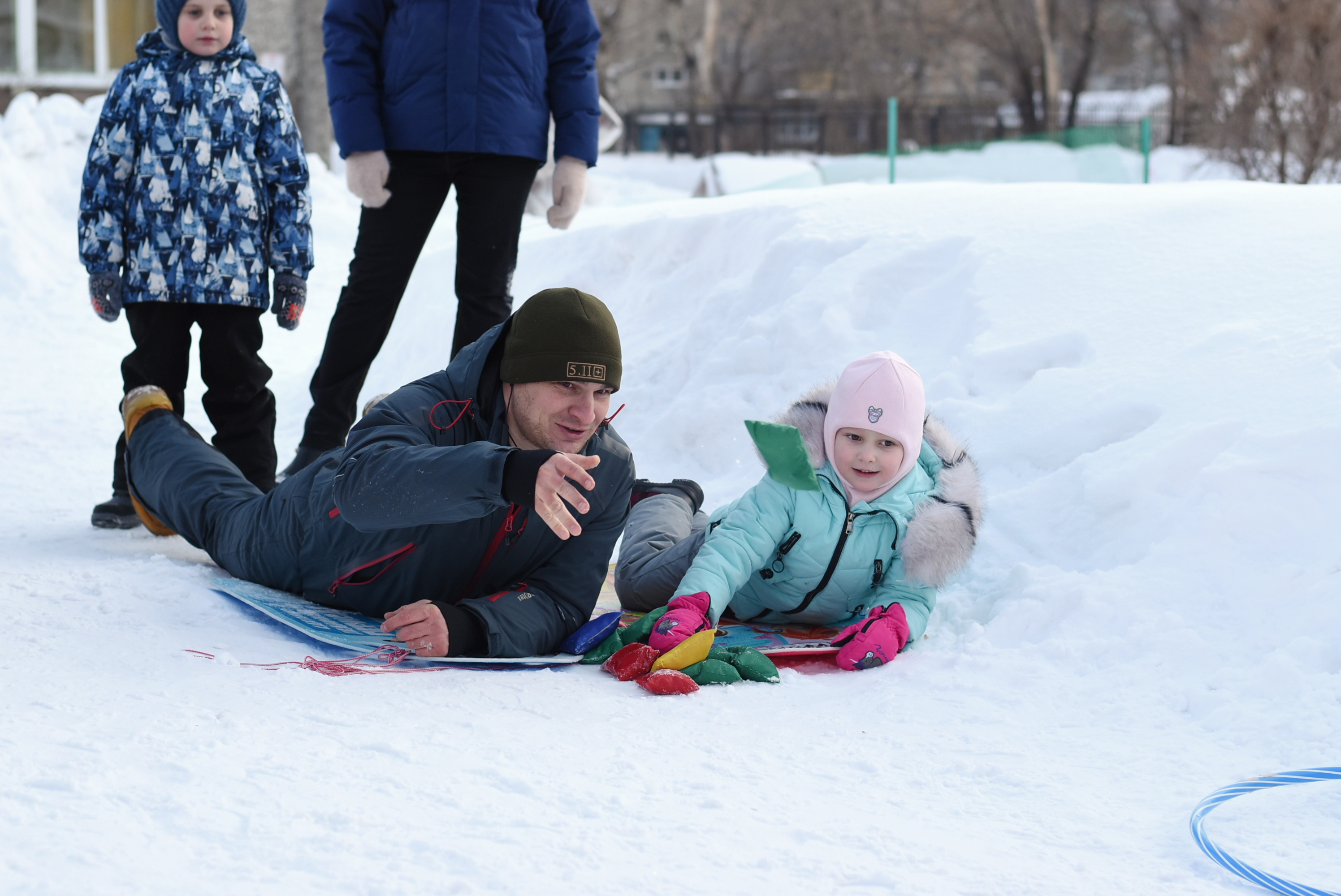 Полоса препятствий (проползти по пластунски, перелезть через мягкие модули )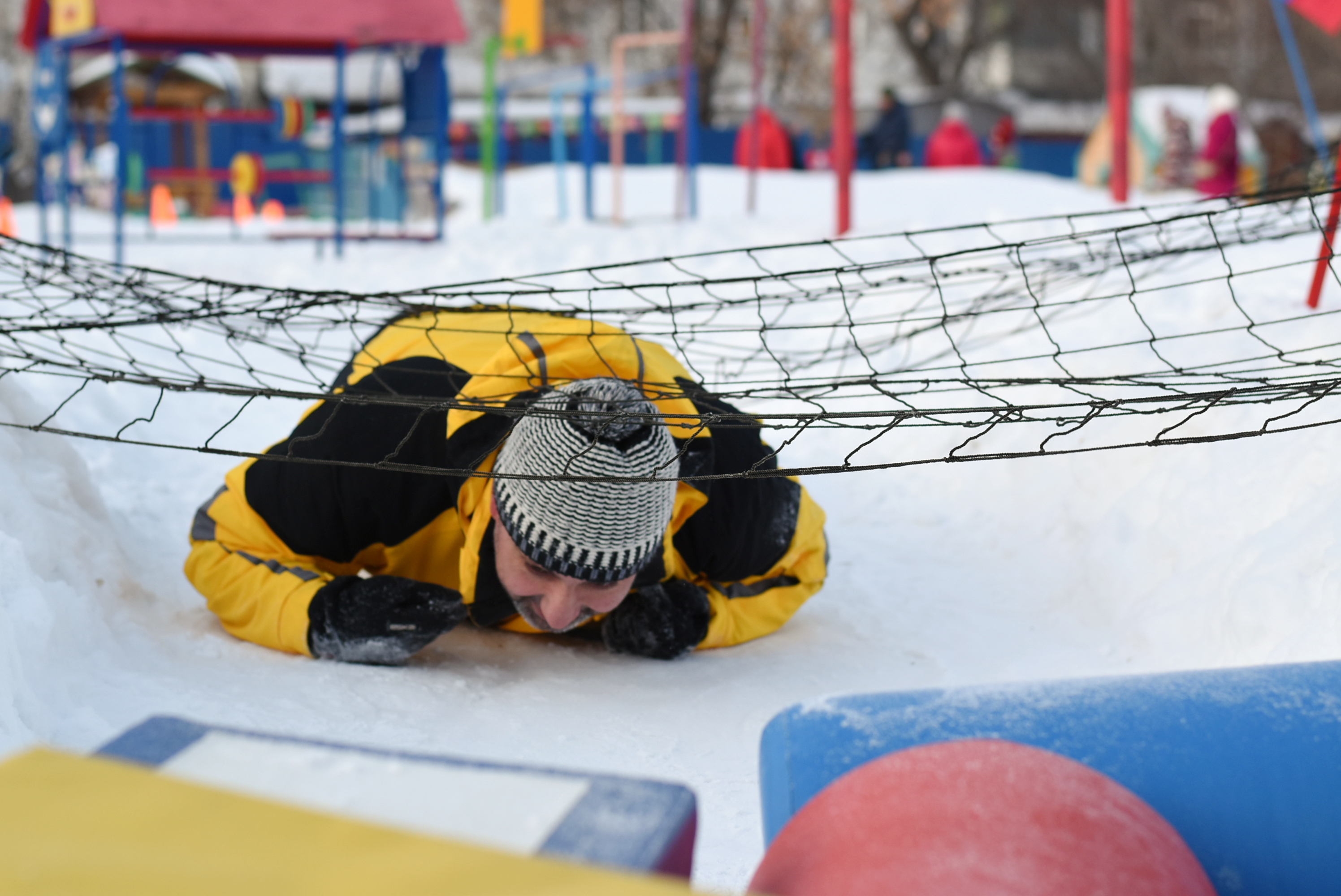 – катание на ватрушках (территория доу)Задание: родители катают детей на ватрушках по указанному маршруту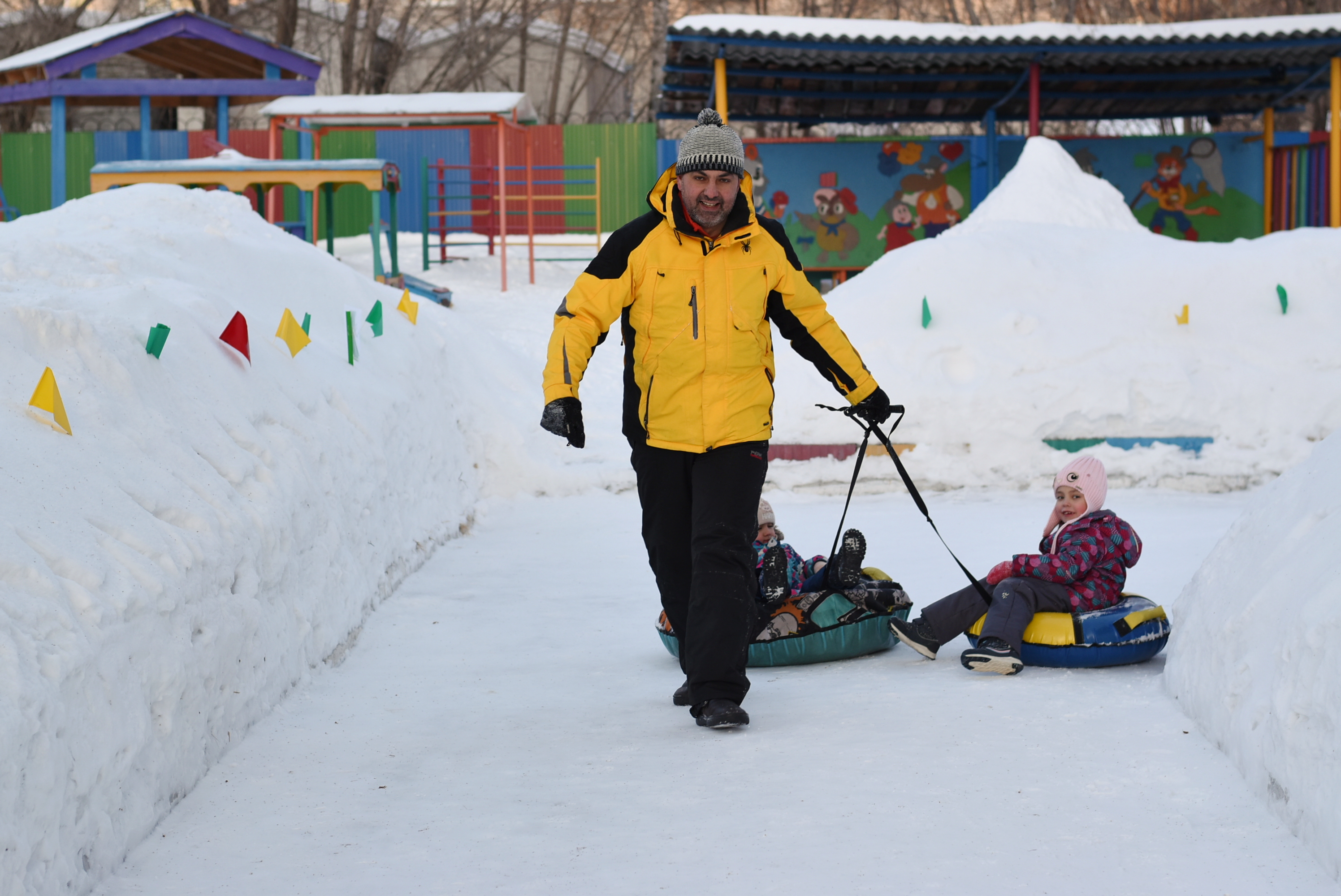 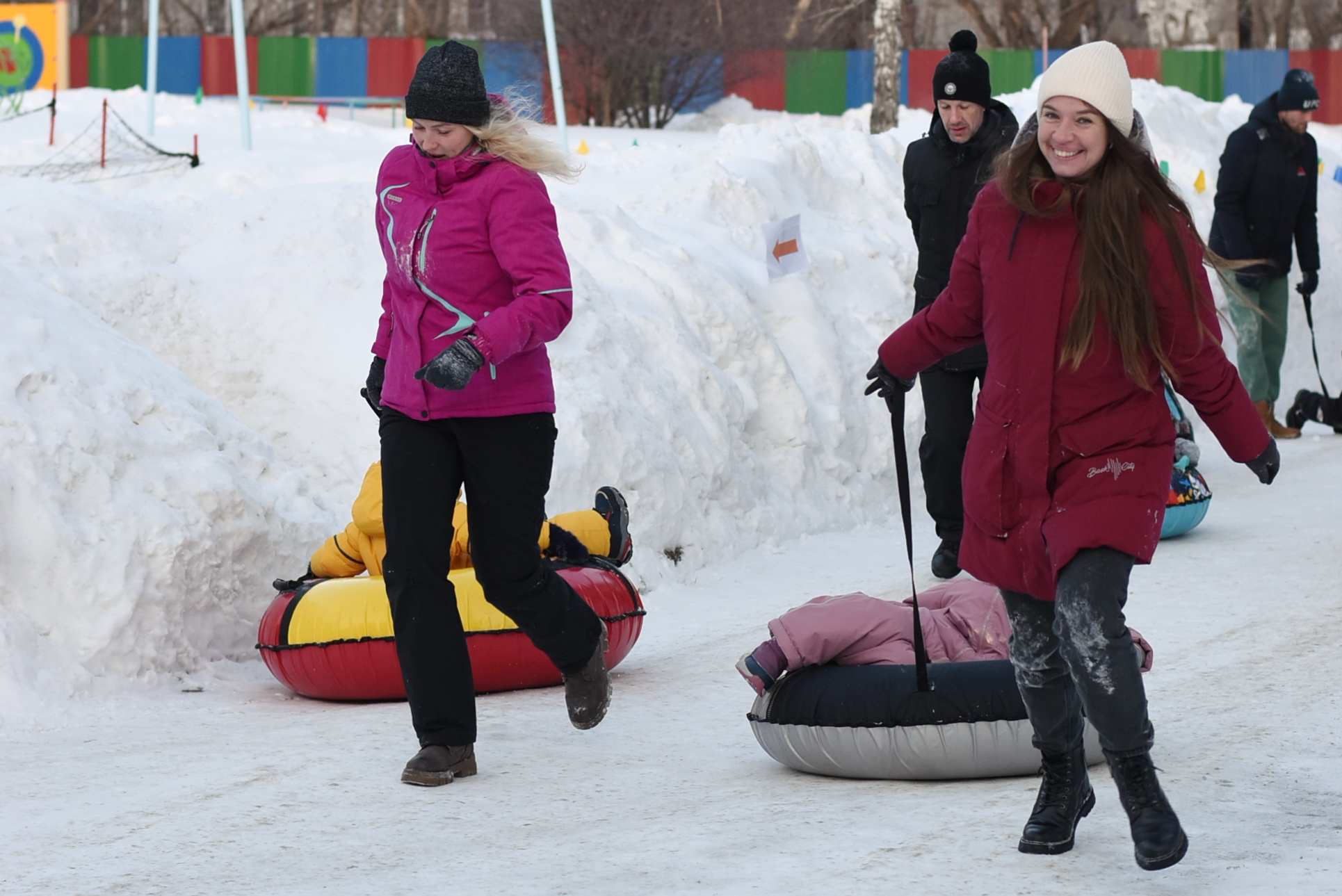 – общий сбор на веранде гр. №9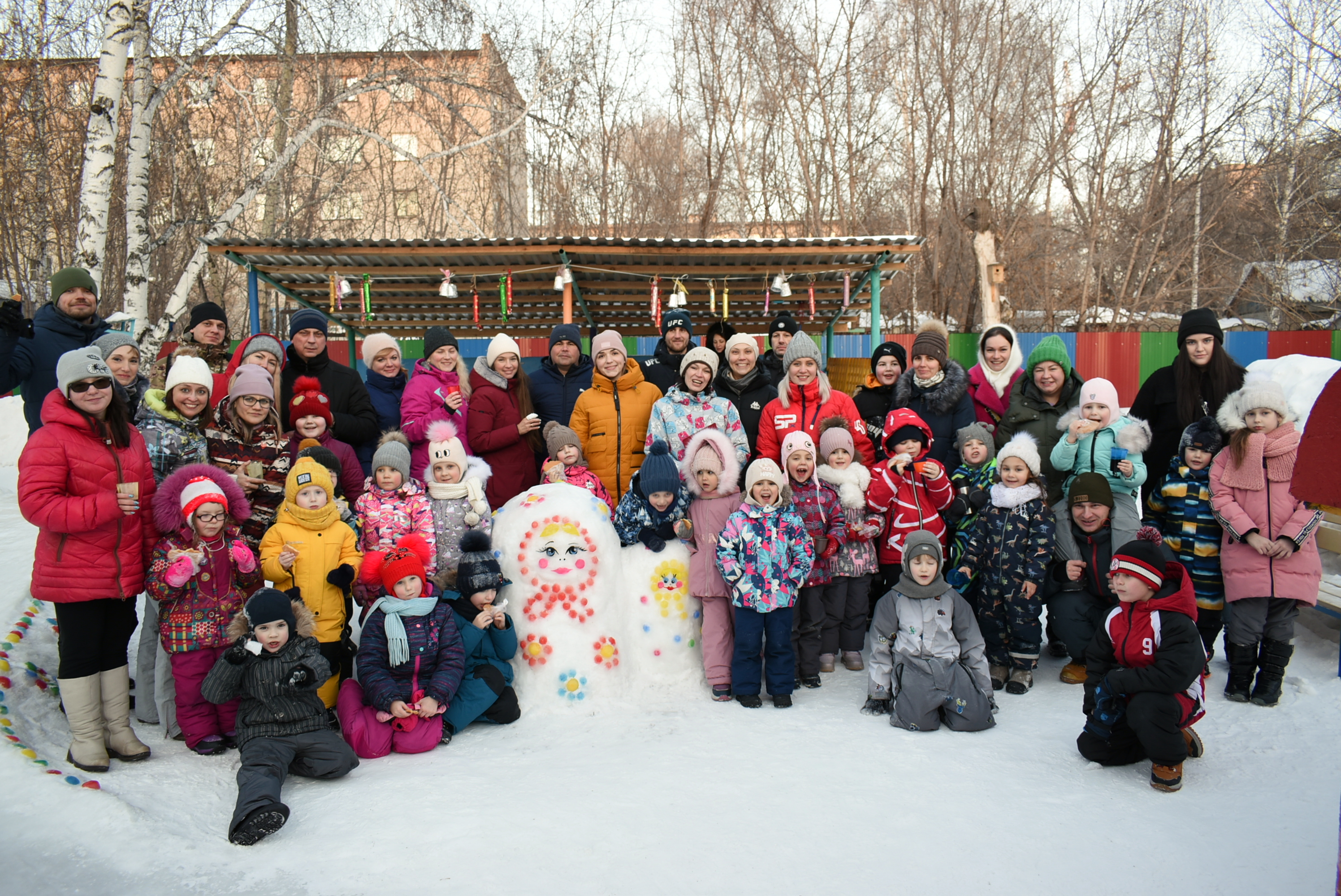 – Подведение итогов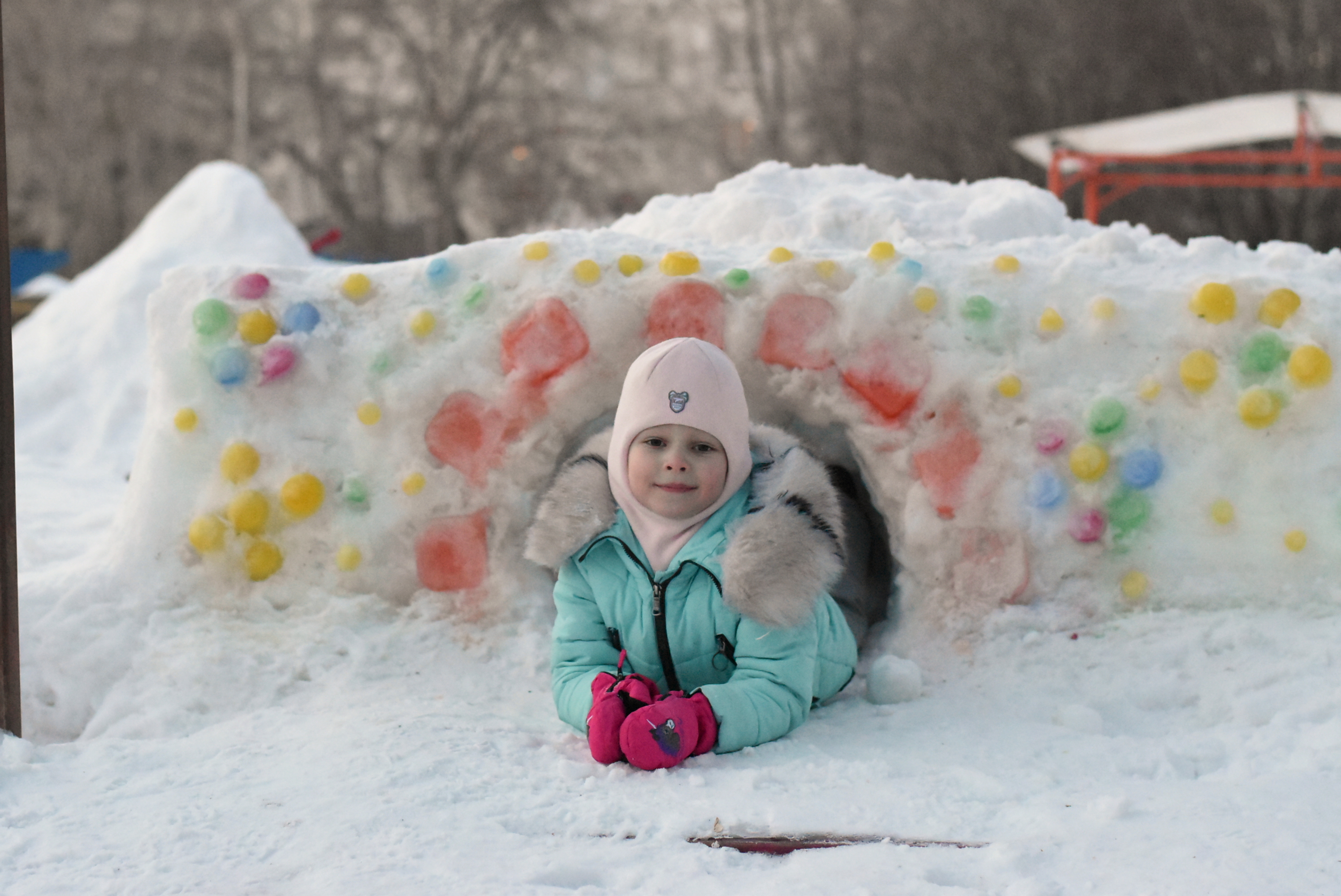 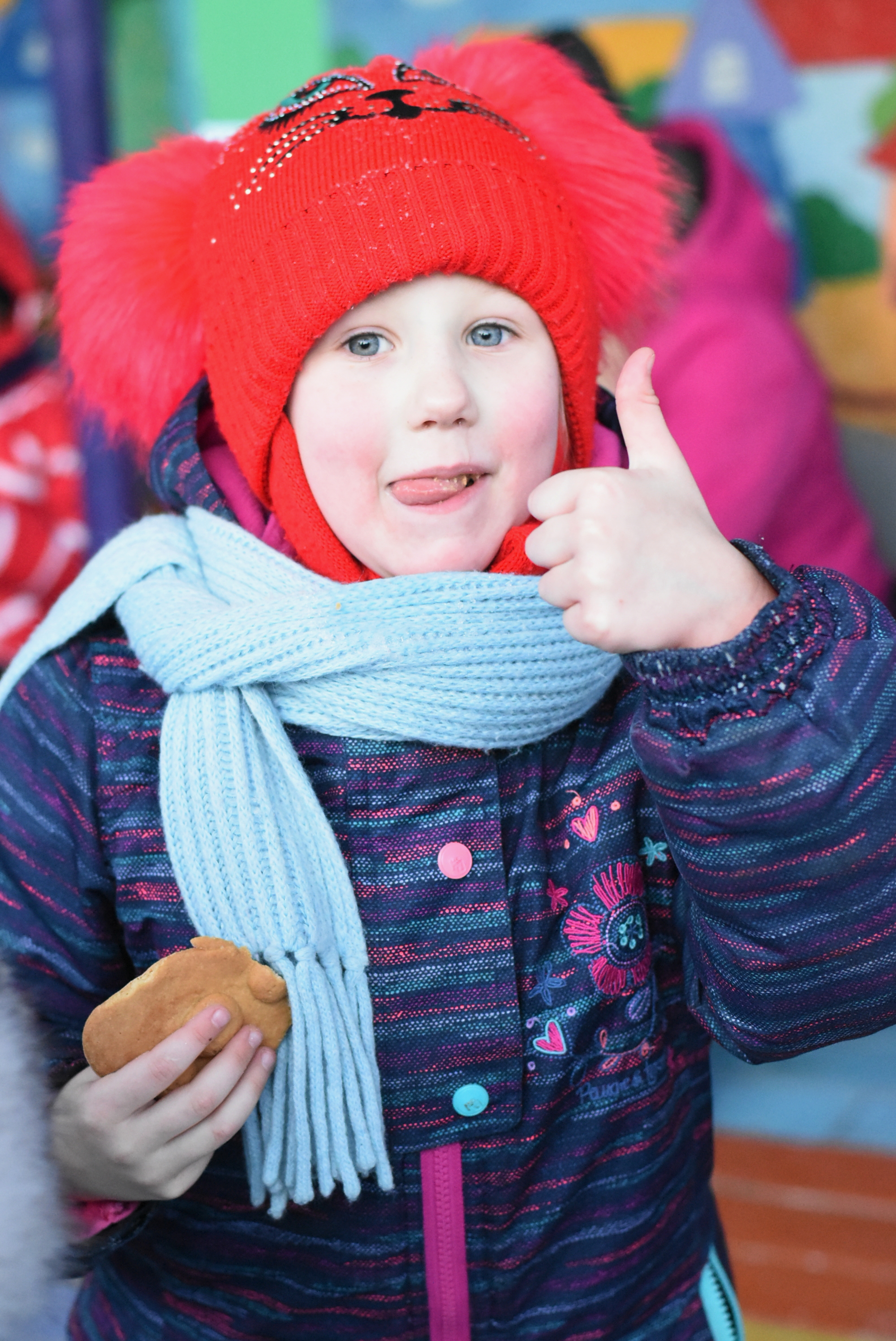 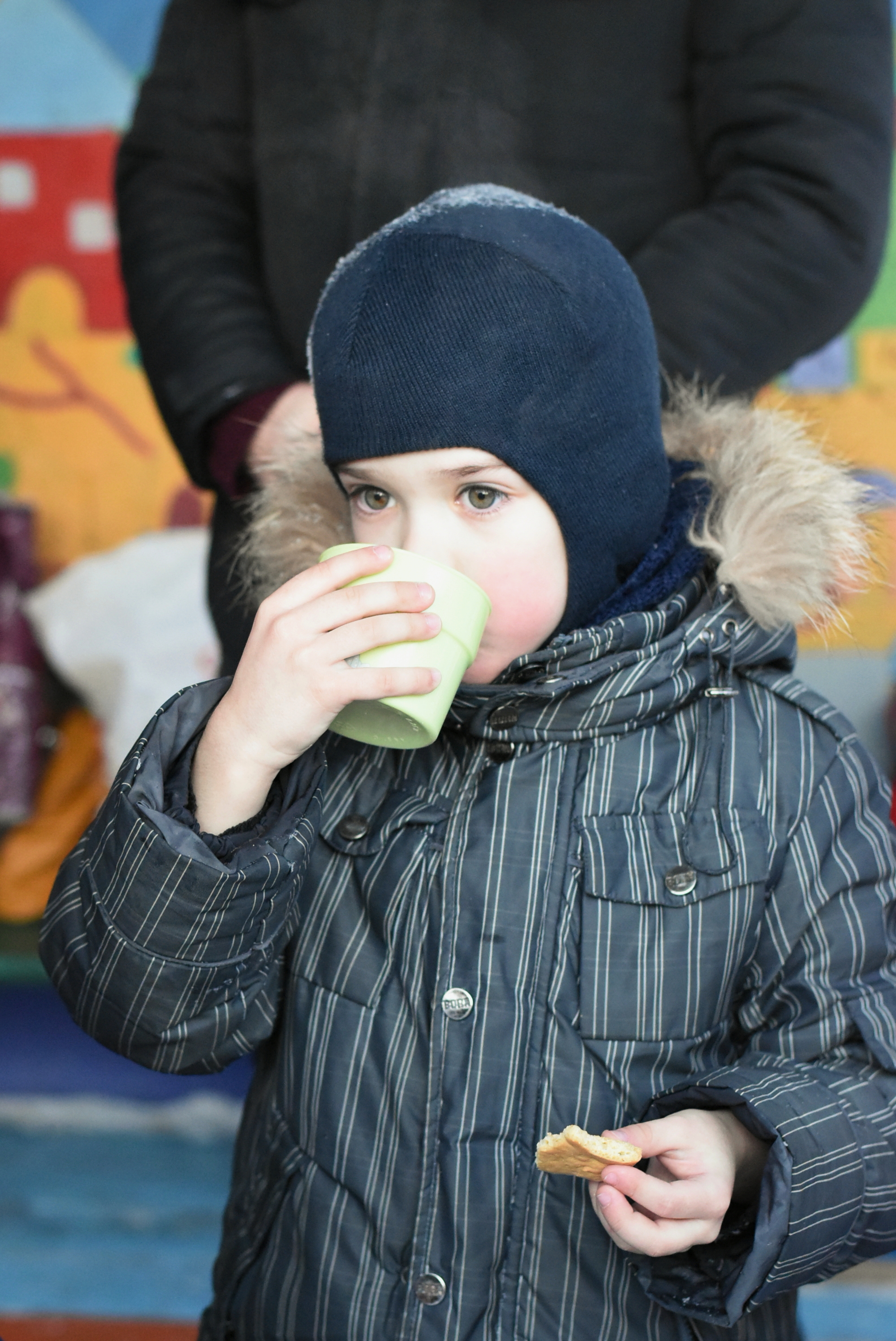 